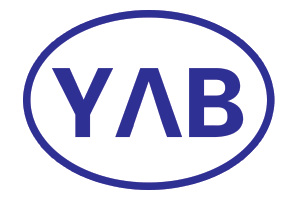 诚信管理体系认证申请书              申请组织名称：                             上 海 扬 标 认 证 有 限 公 司      地址：上海市青浦区竹盈路339弄6号102室      邮编：201700      电话：021-59718293      网址：www.ybiso.net       E-mail：shybrz@163.com填写要求：1、申请书应如实填写，与实际情况一致；          2、各项内容不得有空白处，未发生的项目应划斜杠，填写不完整的，将退回补充完善          3、本申请及附件均加盖公章申请组织全称注册地址邮编邮编邮编邮编通讯地址邮编邮编邮编邮编审核地址邮编邮编邮编邮编统一社会信用代码注册资本注册资本注册资本注册资本法人代表固定电话固定电话固定电话手机手机手机手机最高管理者固定电话固定电话固定电话手机手机手机手机组织代表固定电话固定电话固定电话手机手机手机手机联系人固定电话固定电话固定电话手机手机手机手机申请方网址电子邮件电子邮件电子邮件传真传真传真传真认证类型□EIMS     □初次认证   □再认证    □转换认证     □其他               □EIMS     □初次认证   □再认证    □转换认证     □其他               □EIMS     □初次认证   □再认证    □转换认证     □其他               □EIMS     □初次认证   □再认证    □转换认证     □其他               □EIMS     □初次认证   □再认证    □转换认证     □其他               □EIMS     □初次认证   □再认证    □转换认证     □其他               □EIMS     □初次认证   □再认证    □转换认证     □其他               □EIMS     □初次认证   □再认证    □转换认证     □其他               □EIMS     □初次认证   □再认证    □转换认证     □其他               □EIMS     □初次认证   □再认证    □转换认证     □其他               □EIMS     □初次认证   □再认证    □转换认证     □其他               □EIMS     □初次认证   □再认证    □转换认证     □其他               □EIMS     □初次认证   □再认证    □转换认证     □其他               □EIMS     □初次认证   □再认证    □转换认证     □其他               □EIMS     □初次认证   □再认证    □转换认证     □其他               □EIMS     □初次认证   □再认证    □转换认证     □其他               认证标准□GB/T 31950-2015    □其他               □GB/T 31950-2015    □其他               □GB/T 31950-2015    □其他               □GB/T 31950-2015    □其他               □GB/T 31950-2015    □其他               □GB/T 31950-2015    □其他               □GB/T 31950-2015    □其他               □GB/T 31950-2015    □其他               □GB/T 31950-2015    □其他               □GB/T 31950-2015    □其他               □GB/T 31950-2015    □其他               □GB/T 31950-2015    □其他               □GB/T 31950-2015    □其他               □GB/T 31950-2015    □其他               □GB/T 31950-2015    □其他               □GB/T 31950-2015    □其他               体系有效人数轮班制：轮班数           每班员工数         非轮班员工数          轮班制：轮班数           每班员工数         非轮班员工数          轮班制：轮班数           每班员工数         非轮班员工数          轮班制：轮班数           每班员工数         非轮班员工数          轮班制：轮班数           每班员工数         非轮班员工数          轮班制：轮班数           每班员工数         非轮班员工数          轮班制：轮班数           每班员工数         非轮班员工数          轮班制：轮班数           每班员工数         非轮班员工数          轮班制：轮班数           每班员工数         非轮班员工数          轮班制：轮班数           每班员工数         非轮班员工数          轮班制：轮班数           每班员工数         非轮班员工数          轮班制：轮班数           每班员工数         非轮班员工数          轮班制：轮班数           每班员工数         非轮班员工数          轮班制：轮班数           每班员工数         非轮班员工数          轮班制：轮班数           每班员工数         非轮班员工数          体系覆盖范围申请组织基本概况体系建立时间：                管理体系已有效运行6个月以上  □是 □ 否体系建立时间：                管理体系已有效运行6个月以上  □是 □ 否体系建立时间：                管理体系已有效运行6个月以上  □是 □ 否体系建立时间：                管理体系已有效运行6个月以上  □是 □ 否体系建立时间：                管理体系已有效运行6个月以上  □是 □ 否体系建立时间：                管理体系已有效运行6个月以上  □是 □ 否体系建立时间：                管理体系已有效运行6个月以上  □是 □ 否体系建立时间：                管理体系已有效运行6个月以上  □是 □ 否体系建立时间：                管理体系已有效运行6个月以上  □是 □ 否体系建立时间：                管理体系已有效运行6个月以上  □是 □ 否体系建立时间：                管理体系已有效运行6个月以上  □是 □ 否体系建立时间：                管理体系已有效运行6个月以上  □是 □ 否体系建立时间：                管理体系已有效运行6个月以上  □是 □ 否体系建立时间：                管理体系已有效运行6个月以上  □是 □ 否体系建立时间：                管理体系已有效运行6个月以上  □是 □ 否体系建立时间：                管理体系已有效运行6个月以上  □是 □ 否申请组织基本概况经营场所情况经营场所情况经营场所情况经营场所情况经营场所情况经营场所情况经营场所情况经营场所情况经营场所情况经营场所情况经营场所情况经营场所情况经营场所情况经营场所情况经营场所情况经营场所情况申请组织基本概况场所面积场所产权性质场所产权性质场所产权性质场所产权性质场所产权性质租赁□ 自有□ 租赁□ 自有□ 租赁□ 自有□ 申请组织基本概况场所位置港口□  市区□  郊区□  主要商业区□  主要工业区□  其他□ 港口□  市区□  郊区□  主要商业区□  主要工业区□  其他□ 港口□  市区□  郊区□  主要商业区□  主要工业区□  其他□ 港口□  市区□  郊区□  主要商业区□  主要工业区□  其他□ 港口□  市区□  郊区□  主要商业区□  主要工业区□  其他□ 港口□  市区□  郊区□  主要商业区□  主要工业区□  其他□ 港口□  市区□  郊区□  主要商业区□  主要工业区□  其他□ 港口□  市区□  郊区□  主要商业区□  主要工业区□  其他□ 港口□  市区□  郊区□  主要商业区□  主要工业区□  其他□ 港口□  市区□  郊区□  主要商业区□  主要工业区□  其他□ 港口□  市区□  郊区□  主要商业区□  主要工业区□  其他□ 港口□  市区□  郊区□  主要商业区□  主要工业区□  其他□ 港口□  市区□  郊区□  主要商业区□  主要工业区□  其他□ 港口□  市区□  郊区□  主要商业区□  主要工业区□  其他□ 港口□  市区□  郊区□  主要商业区□  主要工业区□  其他□ 申请组织基本概况关联公司及分支机构信息关联公司及分支机构信息关联公司及分支机构信息关联公司及分支机构信息关联公司及分支机构信息关联公司及分支机构信息关联公司及分支机构信息关联公司及分支机构信息关联公司及分支机构信息关联公司及分支机构信息关联公司及分支机构信息关联公司及分支机构信息关联公司及分支机构信息关联公司及分支机构信息关联公司及分支机构信息关联公司及分支机构信息申请组织基本概况公司名称公司名称公司名称公司名称公司名称公司名称关联类型股权比例股权比例注册资本注册资本注册资本注册时间注册时间注册时间法人代表申请组织基本概况申请组织基本概况申请组织基本概况申请组织基本概况注：关联公司包括1、股东:控股股东、参股股东；2、子公司：全资子公司、控股子公司、相对控股子公司（股份低于50%，但在各个股东中持股比例最大）；3、分支机构：分公司、办事处。注：关联公司包括1、股东:控股股东、参股股东；2、子公司：全资子公司、控股子公司、相对控股子公司（股份低于50%，但在各个股东中持股比例最大）；3、分支机构：分公司、办事处。注：关联公司包括1、股东:控股股东、参股股东；2、子公司：全资子公司、控股子公司、相对控股子公司（股份低于50%，但在各个股东中持股比例最大）；3、分支机构：分公司、办事处。注：关联公司包括1、股东:控股股东、参股股东；2、子公司：全资子公司、控股子公司、相对控股子公司（股份低于50%，但在各个股东中持股比例最大）；3、分支机构：分公司、办事处。注：关联公司包括1、股东:控股股东、参股股东；2、子公司：全资子公司、控股子公司、相对控股子公司（股份低于50%，但在各个股东中持股比例最大）；3、分支机构：分公司、办事处。注：关联公司包括1、股东:控股股东、参股股东；2、子公司：全资子公司、控股子公司、相对控股子公司（股份低于50%，但在各个股东中持股比例最大）；3、分支机构：分公司、办事处。注：关联公司包括1、股东:控股股东、参股股东；2、子公司：全资子公司、控股子公司、相对控股子公司（股份低于50%，但在各个股东中持股比例最大）；3、分支机构：分公司、办事处。注：关联公司包括1、股东:控股股东、参股股东；2、子公司：全资子公司、控股子公司、相对控股子公司（股份低于50%，但在各个股东中持股比例最大）；3、分支机构：分公司、办事处。注：关联公司包括1、股东:控股股东、参股股东；2、子公司：全资子公司、控股子公司、相对控股子公司（股份低于50%，但在各个股东中持股比例最大）；3、分支机构：分公司、办事处。注：关联公司包括1、股东:控股股东、参股股东；2、子公司：全资子公司、控股子公司、相对控股子公司（股份低于50%，但在各个股东中持股比例最大）；3、分支机构：分公司、办事处。注：关联公司包括1、股东:控股股东、参股股东；2、子公司：全资子公司、控股子公司、相对控股子公司（股份低于50%，但在各个股东中持股比例最大）；3、分支机构：分公司、办事处。注：关联公司包括1、股东:控股股东、参股股东；2、子公司：全资子公司、控股子公司、相对控股子公司（股份低于50%，但在各个股东中持股比例最大）；3、分支机构：分公司、办事处。注：关联公司包括1、股东:控股股东、参股股东；2、子公司：全资子公司、控股子公司、相对控股子公司（股份低于50%，但在各个股东中持股比例最大）；3、分支机构：分公司、办事处。注：关联公司包括1、股东:控股股东、参股股东；2、子公司：全资子公司、控股子公司、相对控股子公司（股份低于50%，但在各个股东中持股比例最大）；3、分支机构：分公司、办事处。注：关联公司包括1、股东:控股股东、参股股东；2、子公司：全资子公司、控股子公司、相对控股子公司（股份低于50%，但在各个股东中持股比例最大）；3、分支机构：分公司、办事处。注：关联公司包括1、股东:控股股东、参股股东；2、子公司：全资子公司、控股子公司、相对控股子公司（股份低于50%，但在各个股东中持股比例最大）；3、分支机构：分公司、办事处。申请组织基本概况商标情况商标情况商标情况商标情况商标情况商标情况商标情况商标情况商标情况商标情况商标情况商标情况商标情况商标情况商标情况商标情况申请组织基本概况商标名称商标名称商标名称批准注册单位批准注册单位批准注册单位批准注册单位批准注册单位批准注册单位批准注册单位批准注册单位注册时间注册时间注册时间注册时间注册时间申请组织基本概况申请组织基本概况申请组织基本概况申请组织基本概况申请组织基本概况资质及许可情况资质及许可情况资质及许可情况资质及许可情况资质及许可情况资质及许可情况资质及许可情况资质及许可情况资质及许可情况资质及许可情况资质及许可情况资质及许可情况资质及许可情况资质及许可情况资质及许可情况资质及许可情况申请组织基本概况资质名称资质名称资质名称资质名称批准单位批准单位批准单位批准单位批准单位批准单位批准单位有效期有效期有效期有效期有效期申请组织基本概况申请组织基本概况申请组织基本概况申请组织基本概况认证情况认证情况认证情况认证情况认证情况认证情况认证情况认证情况认证情况认证情况认证情况认证情况认证情况认证情况认证情况认证情况申请组织基本概况认证证书名称认证证书名称认证证书名称认证证书名称认证机构认证机构认证机构认证机构认证机构认证机构认证机构有效期有效期有效期有效期有效期申请组织基本概况申请组织基本概况申请组织基本概况申请组织基本概况客户满意度情况客户满意度情况客户满意度情况客户满意度情况客户满意度情况客户满意度情况客户满意度情况客户满意度情况客户满意度情况客户满意度情况客户满意度情况客户满意度情况客户满意度情况客户满意度情况客户满意度情况客户满意度情况申请组织基本概况年份年份年份年份消协投诉次数消协投诉次数消协投诉次数消协投诉次数消协投诉次数消协投诉次数消协投诉次数投诉是否已妥善处理投诉是否已妥善处理投诉是否已妥善处理投诉是否已妥善处理投诉是否已妥善处理申请组织基本概况申请组织基本概况申请组织基本概况申请组织基本概况质量抽检合格率情况质量抽检合格率情况质量抽检合格率情况质量抽检合格率情况质量抽检合格率情况质量抽检合格率情况质量抽检合格率情况质量抽检合格率情况质量抽检合格率情况质量抽检合格率情况质量抽检合格率情况质量抽检合格率情况质量抽检合格率情况质量抽检合格率情况质量抽检合格率情况质量抽检合格率情况申请组织基本概况年份年份年份年份抽检单位抽检单位抽检单位抽检单位抽检单位抽检单位抽检单位抽检合格率抽检合格率抽检合格率抽检合格率抽检合格率申请组织基本概况申请组织基本概况申请组织基本概况申请组织基本概况是否发生过环境污染事故是否发生过环境污染事故是否发生过环境污染事故是否发生过环境污染事故是否发生过环境污染事故是否发生过环境污染事故是否发生过环境污染事故是否发生过环境污染事故是否发生过环境污染事故是否发生过环境污染事故是否发生过环境污染事故是□    否□ 是□    否□ 是□    否□ 是□    否□ 是□    否□ 申请组织基本概况是否发生过劳务纠纷事件是否发生过劳务纠纷事件是否发生过劳务纠纷事件是否发生过劳务纠纷事件是否发生过劳务纠纷事件是否发生过劳务纠纷事件是否发生过劳务纠纷事件是否发生过劳务纠纷事件是否发生过劳务纠纷事件是否发生过劳务纠纷事件是否发生过劳务纠纷事件是□    否□ 是□    否□ 是□    否□ 是□    否□ 是□    否□ 申请组织基本概况是否发生过因安全生产重大伤亡事故是否发生过因安全生产重大伤亡事故是否发生过因安全生产重大伤亡事故是否发生过因安全生产重大伤亡事故是否发生过因安全生产重大伤亡事故是否发生过因安全生产重大伤亡事故是否发生过因安全生产重大伤亡事故是否发生过因安全生产重大伤亡事故是否发生过因安全生产重大伤亡事故是否发生过因安全生产重大伤亡事故是否发生过因安全生产重大伤亡事故是□    否□ 是□    否□ 是□    否□ 是□    否□ 是□    否□ 申请组织基本概况荣誉情况荣誉情况荣誉情况荣誉情况荣誉情况荣誉情况荣誉情况荣誉情况荣誉情况荣誉情况荣誉情况荣誉情况荣誉情况荣誉情况荣誉情况荣誉情况申请组织基本概况荣誉名称荣誉名称荣誉名称荣誉名称颁发单位颁发单位颁发单位颁发单位颁发单位颁发单位颁发单位获得时间获得时间获得时间获得时间获得时间申请组织基本概况申请组织基本概况申请组织基本概况申请组织基本概况专利获得情况专利获得情况专利获得情况专利获得情况专利获得情况专利获得情况专利获得情况专利获得情况专利获得情况专利获得情况专利获得情况专利获得情况专利获得情况专利获得情况专利获得情况专利获得情况申请组织基本概况名称名称名称名称类型类型类型类型类型类型类型有效期有效期有效期有效期有效期申请组织基本概况申请组织基本概况申请组织基本概况申请组织基本概况享受国家相关优惠政策（各项财政、税收等优惠政策、获取国家科研资金等） 是□ 否□ 享受国家相关优惠政策（各项财政、税收等优惠政策、获取国家科研资金等） 是□ 否□ 享受国家相关优惠政策（各项财政、税收等优惠政策、获取国家科研资金等） 是□ 否□ 享受国家相关优惠政策（各项财政、税收等优惠政策、获取国家科研资金等） 是□ 否□ 享受国家相关优惠政策（各项财政、税收等优惠政策、获取国家科研资金等） 是□ 否□ 享受国家相关优惠政策（各项财政、税收等优惠政策、获取国家科研资金等） 是□ 否□ 享受国家相关优惠政策（各项财政、税收等优惠政策、获取国家科研资金等） 是□ 否□ 享受国家相关优惠政策（各项财政、税收等优惠政策、获取国家科研资金等） 是□ 否□ 享受国家相关优惠政策（各项财政、税收等优惠政策、获取国家科研资金等） 是□ 否□ 享受国家相关优惠政策（各项财政、税收等优惠政策、获取国家科研资金等） 是□ 否□ 享受国家相关优惠政策（各项财政、税收等优惠政策、获取国家科研资金等） 是□ 否□ 享受国家相关优惠政策（各项财政、税收等优惠政策、获取国家科研资金等） 是□ 否□ 享受国家相关优惠政策（各项财政、税收等优惠政策、获取国家科研资金等） 是□ 否□ 享受国家相关优惠政策（各项财政、税收等优惠政策、获取国家科研资金等） 是□ 否□ 享受国家相关优惠政策（各项财政、税收等优惠政策、获取国家科研资金等） 是□ 否□ 享受国家相关优惠政策（各项财政、税收等优惠政策、获取国家科研资金等） 是□ 否□ 申请组织基本概况优惠政策名称优惠政策名称优惠政策名称优惠政策名称享受/获得起始年限享受/获得起始年限享受/获得起始年限享受/获得起始年限享受/获得起始年限享受/获得起始年限享受/获得起始年限享受/获得起始年限享受/获得起始年限享受/获得起始年限享受/获得起始年限享受/获得起始年限申请组织基本概况申请组织基本概况申请组织基本概况纳税信用情况（“纳税信用等级”、“纳税诚信户”、“重点税源户”等税务方面的信用评价情况。）纳税信用情况（“纳税信用等级”、“纳税诚信户”、“重点税源户”等税务方面的信用评价情况。）纳税信用情况（“纳税信用等级”、“纳税诚信户”、“重点税源户”等税务方面的信用评价情况。）纳税信用情况（“纳税信用等级”、“纳税诚信户”、“重点税源户”等税务方面的信用评价情况。）纳税信用情况（“纳税信用等级”、“纳税诚信户”、“重点税源户”等税务方面的信用评价情况。）纳税信用情况（“纳税信用等级”、“纳税诚信户”、“重点税源户”等税务方面的信用评价情况。）纳税信用情况（“纳税信用等级”、“纳税诚信户”、“重点税源户”等税务方面的信用评价情况。）纳税信用情况（“纳税信用等级”、“纳税诚信户”、“重点税源户”等税务方面的信用评价情况。）纳税信用情况（“纳税信用等级”、“纳税诚信户”、“重点税源户”等税务方面的信用评价情况。）纳税信用情况（“纳税信用等级”、“纳税诚信户”、“重点税源户”等税务方面的信用评价情况。）纳税信用情况（“纳税信用等级”、“纳税诚信户”、“重点税源户”等税务方面的信用评价情况。）纳税信用情况（“纳税信用等级”、“纳税诚信户”、“重点税源户”等税务方面的信用评价情况。）纳税信用情况（“纳税信用等级”、“纳税诚信户”、“重点税源户”等税务方面的信用评价情况。）纳税信用情况（“纳税信用等级”、“纳税诚信户”、“重点税源户”等税务方面的信用评价情况。）纳税信用情况（“纳税信用等级”、“纳税诚信户”、“重点税源户”等税务方面的信用评价情况。）纳税信用情况（“纳税信用等级”、“纳税诚信户”、“重点税源户”等税务方面的信用评价情况。）申请组织基本概况年份年份年份年份纳税等级纳税等级纳税等级纳税等级纳税等级纳税等级纳税等级纳税等级纳税等级纳税等级纳税等级纳税等级申请组织基本概况申请组织基本概况申请组织基本概况申请组织基本概况主要社会公益活动主要社会公益活动主要社会公益活动主要社会公益活动主要社会公益活动主要社会公益活动主要社会公益活动主要社会公益活动主要社会公益活动主要社会公益活动主要社会公益活动主要社会公益活动主要社会公益活动主要社会公益活动主要社会公益活动主要社会公益活动申请组织基本概况时间时间时间时间内容内容内容内容内容内容内容内容内容内容内容内容申请组织基本概况申请组织基本概况申请组织基本概况《企业社会责任报告》  是□ 否□   已发布：          年《企业社会责任报告》  是□ 否□   已发布：          年《企业社会责任报告》  是□ 否□   已发布：          年《企业社会责任报告》  是□ 否□   已发布：          年《企业社会责任报告》  是□ 否□   已发布：          年《企业社会责任报告》  是□ 否□   已发布：          年《企业社会责任报告》  是□ 否□   已发布：          年《企业社会责任报告》  是□ 否□   已发布：          年《企业社会责任报告》  是□ 否□   已发布：          年《企业社会责任报告》  是□ 否□   已发布：          年《企业社会责任报告》  是□ 否□   已发布：          年《企业社会责任报告》  是□ 否□   已发布：          年《企业社会责任报告》  是□ 否□   已发布：          年《企业社会责任报告》  是□ 否□   已发布：          年《企业社会责任报告》  是□ 否□   已发布：          年《企业社会责任报告》  是□ 否□   已发布：          年申请认证组织需提供的资料认证组织须提交的附件资料法律地位的证明文件（包括：企业营业执照、事业单位法人证书、社会团体登记证书、非企业法人登记证书、党政机关设立文件等）的扫描件；多场所清单（当申请方有多场所时，须提供）若管理体系覆盖多场所活动，应附每个场所的法律地位证明文件的扫描件（适用时）还需提供表明之间确属同一组织同一体系的证明材料（如：上级主管单位的证明、股权证明等）。涉及法律法规要求的行政许可证明、资质证书、强制性认证证书等扫描件；会计事务所审计的最近三年年度完整的审计报告（包括资产负债表、损益表、现金流量表等）及附注（如财务报表未经审计，需提供公司编制的近三年度完整财务报表；）扫描件文件化的信息（如管理体系文件、风险分析报告等）（电子版）；公司组织结构图（包括部门设置、职责说明）；（电子版）产品结构及市场定位、发展战略等方面规划及方案的情况说明（如有请详述）；（电子版）社会责任履行情况报告（环保/节能/就业安排/公益活动/安全管理等）；（电子版）已获得商标、专利、资质许可、新技术等的扫描件；企业缴纳社保的缴费明细或收据的扫描件；通过的管理体系认证（如质量管理体系认证、环境管理体系认证等）、获得的有关资信等级证书（如工商、税务、银行、第三方机构）、社会荣誉/获奖证书（如供应商、客户、行业组织的评价）等内容的扫描件；适用本组织法律、法规及其他要求清单；（电子版）其他相关证明企业信用的文件或材料。认证组织须提交的附件资料法律地位的证明文件（包括：企业营业执照、事业单位法人证书、社会团体登记证书、非企业法人登记证书、党政机关设立文件等）的扫描件；多场所清单（当申请方有多场所时，须提供）若管理体系覆盖多场所活动，应附每个场所的法律地位证明文件的扫描件（适用时）还需提供表明之间确属同一组织同一体系的证明材料（如：上级主管单位的证明、股权证明等）。涉及法律法规要求的行政许可证明、资质证书、强制性认证证书等扫描件；会计事务所审计的最近三年年度完整的审计报告（包括资产负债表、损益表、现金流量表等）及附注（如财务报表未经审计，需提供公司编制的近三年度完整财务报表；）扫描件文件化的信息（如管理体系文件、风险分析报告等）（电子版）；公司组织结构图（包括部门设置、职责说明）；（电子版）产品结构及市场定位、发展战略等方面规划及方案的情况说明（如有请详述）；（电子版）社会责任履行情况报告（环保/节能/就业安排/公益活动/安全管理等）；（电子版）已获得商标、专利、资质许可、新技术等的扫描件；企业缴纳社保的缴费明细或收据的扫描件；通过的管理体系认证（如质量管理体系认证、环境管理体系认证等）、获得的有关资信等级证书（如工商、税务、银行、第三方机构）、社会荣誉/获奖证书（如供应商、客户、行业组织的评价）等内容的扫描件；适用本组织法律、法规及其他要求清单；（电子版）其他相关证明企业信用的文件或材料。认证组织须提交的附件资料法律地位的证明文件（包括：企业营业执照、事业单位法人证书、社会团体登记证书、非企业法人登记证书、党政机关设立文件等）的扫描件；多场所清单（当申请方有多场所时，须提供）若管理体系覆盖多场所活动，应附每个场所的法律地位证明文件的扫描件（适用时）还需提供表明之间确属同一组织同一体系的证明材料（如：上级主管单位的证明、股权证明等）。涉及法律法规要求的行政许可证明、资质证书、强制性认证证书等扫描件；会计事务所审计的最近三年年度完整的审计报告（包括资产负债表、损益表、现金流量表等）及附注（如财务报表未经审计，需提供公司编制的近三年度完整财务报表；）扫描件文件化的信息（如管理体系文件、风险分析报告等）（电子版）；公司组织结构图（包括部门设置、职责说明）；（电子版）产品结构及市场定位、发展战略等方面规划及方案的情况说明（如有请详述）；（电子版）社会责任履行情况报告（环保/节能/就业安排/公益活动/安全管理等）；（电子版）已获得商标、专利、资质许可、新技术等的扫描件；企业缴纳社保的缴费明细或收据的扫描件；通过的管理体系认证（如质量管理体系认证、环境管理体系认证等）、获得的有关资信等级证书（如工商、税务、银行、第三方机构）、社会荣誉/获奖证书（如供应商、客户、行业组织的评价）等内容的扫描件；适用本组织法律、法规及其他要求清单；（电子版）其他相关证明企业信用的文件或材料。认证组织须提交的附件资料法律地位的证明文件（包括：企业营业执照、事业单位法人证书、社会团体登记证书、非企业法人登记证书、党政机关设立文件等）的扫描件；多场所清单（当申请方有多场所时，须提供）若管理体系覆盖多场所活动，应附每个场所的法律地位证明文件的扫描件（适用时）还需提供表明之间确属同一组织同一体系的证明材料（如：上级主管单位的证明、股权证明等）。涉及法律法规要求的行政许可证明、资质证书、强制性认证证书等扫描件；会计事务所审计的最近三年年度完整的审计报告（包括资产负债表、损益表、现金流量表等）及附注（如财务报表未经审计，需提供公司编制的近三年度完整财务报表；）扫描件文件化的信息（如管理体系文件、风险分析报告等）（电子版）；公司组织结构图（包括部门设置、职责说明）；（电子版）产品结构及市场定位、发展战略等方面规划及方案的情况说明（如有请详述）；（电子版）社会责任履行情况报告（环保/节能/就业安排/公益活动/安全管理等）；（电子版）已获得商标、专利、资质许可、新技术等的扫描件；企业缴纳社保的缴费明细或收据的扫描件；通过的管理体系认证（如质量管理体系认证、环境管理体系认证等）、获得的有关资信等级证书（如工商、税务、银行、第三方机构）、社会荣誉/获奖证书（如供应商、客户、行业组织的评价）等内容的扫描件；适用本组织法律、法规及其他要求清单；（电子版）其他相关证明企业信用的文件或材料。认证组织须提交的附件资料法律地位的证明文件（包括：企业营业执照、事业单位法人证书、社会团体登记证书、非企业法人登记证书、党政机关设立文件等）的扫描件；多场所清单（当申请方有多场所时，须提供）若管理体系覆盖多场所活动，应附每个场所的法律地位证明文件的扫描件（适用时）还需提供表明之间确属同一组织同一体系的证明材料（如：上级主管单位的证明、股权证明等）。涉及法律法规要求的行政许可证明、资质证书、强制性认证证书等扫描件；会计事务所审计的最近三年年度完整的审计报告（包括资产负债表、损益表、现金流量表等）及附注（如财务报表未经审计，需提供公司编制的近三年度完整财务报表；）扫描件文件化的信息（如管理体系文件、风险分析报告等）（电子版）；公司组织结构图（包括部门设置、职责说明）；（电子版）产品结构及市场定位、发展战略等方面规划及方案的情况说明（如有请详述）；（电子版）社会责任履行情况报告（环保/节能/就业安排/公益活动/安全管理等）；（电子版）已获得商标、专利、资质许可、新技术等的扫描件；企业缴纳社保的缴费明细或收据的扫描件；通过的管理体系认证（如质量管理体系认证、环境管理体系认证等）、获得的有关资信等级证书（如工商、税务、银行、第三方机构）、社会荣誉/获奖证书（如供应商、客户、行业组织的评价）等内容的扫描件；适用本组织法律、法规及其他要求清单；（电子版）其他相关证明企业信用的文件或材料。认证组织须提交的附件资料法律地位的证明文件（包括：企业营业执照、事业单位法人证书、社会团体登记证书、非企业法人登记证书、党政机关设立文件等）的扫描件；多场所清单（当申请方有多场所时，须提供）若管理体系覆盖多场所活动，应附每个场所的法律地位证明文件的扫描件（适用时）还需提供表明之间确属同一组织同一体系的证明材料（如：上级主管单位的证明、股权证明等）。涉及法律法规要求的行政许可证明、资质证书、强制性认证证书等扫描件；会计事务所审计的最近三年年度完整的审计报告（包括资产负债表、损益表、现金流量表等）及附注（如财务报表未经审计，需提供公司编制的近三年度完整财务报表；）扫描件文件化的信息（如管理体系文件、风险分析报告等）（电子版）；公司组织结构图（包括部门设置、职责说明）；（电子版）产品结构及市场定位、发展战略等方面规划及方案的情况说明（如有请详述）；（电子版）社会责任履行情况报告（环保/节能/就业安排/公益活动/安全管理等）；（电子版）已获得商标、专利、资质许可、新技术等的扫描件；企业缴纳社保的缴费明细或收据的扫描件；通过的管理体系认证（如质量管理体系认证、环境管理体系认证等）、获得的有关资信等级证书（如工商、税务、银行、第三方机构）、社会荣誉/获奖证书（如供应商、客户、行业组织的评价）等内容的扫描件；适用本组织法律、法规及其他要求清单；（电子版）其他相关证明企业信用的文件或材料。认证组织须提交的附件资料法律地位的证明文件（包括：企业营业执照、事业单位法人证书、社会团体登记证书、非企业法人登记证书、党政机关设立文件等）的扫描件；多场所清单（当申请方有多场所时，须提供）若管理体系覆盖多场所活动，应附每个场所的法律地位证明文件的扫描件（适用时）还需提供表明之间确属同一组织同一体系的证明材料（如：上级主管单位的证明、股权证明等）。涉及法律法规要求的行政许可证明、资质证书、强制性认证证书等扫描件；会计事务所审计的最近三年年度完整的审计报告（包括资产负债表、损益表、现金流量表等）及附注（如财务报表未经审计，需提供公司编制的近三年度完整财务报表；）扫描件文件化的信息（如管理体系文件、风险分析报告等）（电子版）；公司组织结构图（包括部门设置、职责说明）；（电子版）产品结构及市场定位、发展战略等方面规划及方案的情况说明（如有请详述）；（电子版）社会责任履行情况报告（环保/节能/就业安排/公益活动/安全管理等）；（电子版）已获得商标、专利、资质许可、新技术等的扫描件；企业缴纳社保的缴费明细或收据的扫描件；通过的管理体系认证（如质量管理体系认证、环境管理体系认证等）、获得的有关资信等级证书（如工商、税务、银行、第三方机构）、社会荣誉/获奖证书（如供应商、客户、行业组织的评价）等内容的扫描件；适用本组织法律、法规及其他要求清单；（电子版）其他相关证明企业信用的文件或材料。认证组织须提交的附件资料法律地位的证明文件（包括：企业营业执照、事业单位法人证书、社会团体登记证书、非企业法人登记证书、党政机关设立文件等）的扫描件；多场所清单（当申请方有多场所时，须提供）若管理体系覆盖多场所活动，应附每个场所的法律地位证明文件的扫描件（适用时）还需提供表明之间确属同一组织同一体系的证明材料（如：上级主管单位的证明、股权证明等）。涉及法律法规要求的行政许可证明、资质证书、强制性认证证书等扫描件；会计事务所审计的最近三年年度完整的审计报告（包括资产负债表、损益表、现金流量表等）及附注（如财务报表未经审计，需提供公司编制的近三年度完整财务报表；）扫描件文件化的信息（如管理体系文件、风险分析报告等）（电子版）；公司组织结构图（包括部门设置、职责说明）；（电子版）产品结构及市场定位、发展战略等方面规划及方案的情况说明（如有请详述）；（电子版）社会责任履行情况报告（环保/节能/就业安排/公益活动/安全管理等）；（电子版）已获得商标、专利、资质许可、新技术等的扫描件；企业缴纳社保的缴费明细或收据的扫描件；通过的管理体系认证（如质量管理体系认证、环境管理体系认证等）、获得的有关资信等级证书（如工商、税务、银行、第三方机构）、社会荣誉/获奖证书（如供应商、客户、行业组织的评价）等内容的扫描件；适用本组织法律、法规及其他要求清单；（电子版）其他相关证明企业信用的文件或材料。认证组织须提交的附件资料法律地位的证明文件（包括：企业营业执照、事业单位法人证书、社会团体登记证书、非企业法人登记证书、党政机关设立文件等）的扫描件；多场所清单（当申请方有多场所时，须提供）若管理体系覆盖多场所活动，应附每个场所的法律地位证明文件的扫描件（适用时）还需提供表明之间确属同一组织同一体系的证明材料（如：上级主管单位的证明、股权证明等）。涉及法律法规要求的行政许可证明、资质证书、强制性认证证书等扫描件；会计事务所审计的最近三年年度完整的审计报告（包括资产负债表、损益表、现金流量表等）及附注（如财务报表未经审计，需提供公司编制的近三年度完整财务报表；）扫描件文件化的信息（如管理体系文件、风险分析报告等）（电子版）；公司组织结构图（包括部门设置、职责说明）；（电子版）产品结构及市场定位、发展战略等方面规划及方案的情况说明（如有请详述）；（电子版）社会责任履行情况报告（环保/节能/就业安排/公益活动/安全管理等）；（电子版）已获得商标、专利、资质许可、新技术等的扫描件；企业缴纳社保的缴费明细或收据的扫描件；通过的管理体系认证（如质量管理体系认证、环境管理体系认证等）、获得的有关资信等级证书（如工商、税务、银行、第三方机构）、社会荣誉/获奖证书（如供应商、客户、行业组织的评价）等内容的扫描件；适用本组织法律、法规及其他要求清单；（电子版）其他相关证明企业信用的文件或材料。认证组织须提交的附件资料法律地位的证明文件（包括：企业营业执照、事业单位法人证书、社会团体登记证书、非企业法人登记证书、党政机关设立文件等）的扫描件；多场所清单（当申请方有多场所时，须提供）若管理体系覆盖多场所活动，应附每个场所的法律地位证明文件的扫描件（适用时）还需提供表明之间确属同一组织同一体系的证明材料（如：上级主管单位的证明、股权证明等）。涉及法律法规要求的行政许可证明、资质证书、强制性认证证书等扫描件；会计事务所审计的最近三年年度完整的审计报告（包括资产负债表、损益表、现金流量表等）及附注（如财务报表未经审计，需提供公司编制的近三年度完整财务报表；）扫描件文件化的信息（如管理体系文件、风险分析报告等）（电子版）；公司组织结构图（包括部门设置、职责说明）；（电子版）产品结构及市场定位、发展战略等方面规划及方案的情况说明（如有请详述）；（电子版）社会责任履行情况报告（环保/节能/就业安排/公益活动/安全管理等）；（电子版）已获得商标、专利、资质许可、新技术等的扫描件；企业缴纳社保的缴费明细或收据的扫描件；通过的管理体系认证（如质量管理体系认证、环境管理体系认证等）、获得的有关资信等级证书（如工商、税务、银行、第三方机构）、社会荣誉/获奖证书（如供应商、客户、行业组织的评价）等内容的扫描件；适用本组织法律、法规及其他要求清单；（电子版）其他相关证明企业信用的文件或材料。认证组织须提交的附件资料法律地位的证明文件（包括：企业营业执照、事业单位法人证书、社会团体登记证书、非企业法人登记证书、党政机关设立文件等）的扫描件；多场所清单（当申请方有多场所时，须提供）若管理体系覆盖多场所活动，应附每个场所的法律地位证明文件的扫描件（适用时）还需提供表明之间确属同一组织同一体系的证明材料（如：上级主管单位的证明、股权证明等）。涉及法律法规要求的行政许可证明、资质证书、强制性认证证书等扫描件；会计事务所审计的最近三年年度完整的审计报告（包括资产负债表、损益表、现金流量表等）及附注（如财务报表未经审计，需提供公司编制的近三年度完整财务报表；）扫描件文件化的信息（如管理体系文件、风险分析报告等）（电子版）；公司组织结构图（包括部门设置、职责说明）；（电子版）产品结构及市场定位、发展战略等方面规划及方案的情况说明（如有请详述）；（电子版）社会责任履行情况报告（环保/节能/就业安排/公益活动/安全管理等）；（电子版）已获得商标、专利、资质许可、新技术等的扫描件；企业缴纳社保的缴费明细或收据的扫描件；通过的管理体系认证（如质量管理体系认证、环境管理体系认证等）、获得的有关资信等级证书（如工商、税务、银行、第三方机构）、社会荣誉/获奖证书（如供应商、客户、行业组织的评价）等内容的扫描件；适用本组织法律、法规及其他要求清单；（电子版）其他相关证明企业信用的文件或材料。认证组织须提交的附件资料法律地位的证明文件（包括：企业营业执照、事业单位法人证书、社会团体登记证书、非企业法人登记证书、党政机关设立文件等）的扫描件；多场所清单（当申请方有多场所时，须提供）若管理体系覆盖多场所活动，应附每个场所的法律地位证明文件的扫描件（适用时）还需提供表明之间确属同一组织同一体系的证明材料（如：上级主管单位的证明、股权证明等）。涉及法律法规要求的行政许可证明、资质证书、强制性认证证书等扫描件；会计事务所审计的最近三年年度完整的审计报告（包括资产负债表、损益表、现金流量表等）及附注（如财务报表未经审计，需提供公司编制的近三年度完整财务报表；）扫描件文件化的信息（如管理体系文件、风险分析报告等）（电子版）；公司组织结构图（包括部门设置、职责说明）；（电子版）产品结构及市场定位、发展战略等方面规划及方案的情况说明（如有请详述）；（电子版）社会责任履行情况报告（环保/节能/就业安排/公益活动/安全管理等）；（电子版）已获得商标、专利、资质许可、新技术等的扫描件；企业缴纳社保的缴费明细或收据的扫描件；通过的管理体系认证（如质量管理体系认证、环境管理体系认证等）、获得的有关资信等级证书（如工商、税务、银行、第三方机构）、社会荣誉/获奖证书（如供应商、客户、行业组织的评价）等内容的扫描件；适用本组织法律、法规及其他要求清单；（电子版）其他相关证明企业信用的文件或材料。认证组织须提交的附件资料法律地位的证明文件（包括：企业营业执照、事业单位法人证书、社会团体登记证书、非企业法人登记证书、党政机关设立文件等）的扫描件；多场所清单（当申请方有多场所时，须提供）若管理体系覆盖多场所活动，应附每个场所的法律地位证明文件的扫描件（适用时）还需提供表明之间确属同一组织同一体系的证明材料（如：上级主管单位的证明、股权证明等）。涉及法律法规要求的行政许可证明、资质证书、强制性认证证书等扫描件；会计事务所审计的最近三年年度完整的审计报告（包括资产负债表、损益表、现金流量表等）及附注（如财务报表未经审计，需提供公司编制的近三年度完整财务报表；）扫描件文件化的信息（如管理体系文件、风险分析报告等）（电子版）；公司组织结构图（包括部门设置、职责说明）；（电子版）产品结构及市场定位、发展战略等方面规划及方案的情况说明（如有请详述）；（电子版）社会责任履行情况报告（环保/节能/就业安排/公益活动/安全管理等）；（电子版）已获得商标、专利、资质许可、新技术等的扫描件；企业缴纳社保的缴费明细或收据的扫描件；通过的管理体系认证（如质量管理体系认证、环境管理体系认证等）、获得的有关资信等级证书（如工商、税务、银行、第三方机构）、社会荣誉/获奖证书（如供应商、客户、行业组织的评价）等内容的扫描件；适用本组织法律、法规及其他要求清单；（电子版）其他相关证明企业信用的文件或材料。认证组织须提交的附件资料法律地位的证明文件（包括：企业营业执照、事业单位法人证书、社会团体登记证书、非企业法人登记证书、党政机关设立文件等）的扫描件；多场所清单（当申请方有多场所时，须提供）若管理体系覆盖多场所活动，应附每个场所的法律地位证明文件的扫描件（适用时）还需提供表明之间确属同一组织同一体系的证明材料（如：上级主管单位的证明、股权证明等）。涉及法律法规要求的行政许可证明、资质证书、强制性认证证书等扫描件；会计事务所审计的最近三年年度完整的审计报告（包括资产负债表、损益表、现金流量表等）及附注（如财务报表未经审计，需提供公司编制的近三年度完整财务报表；）扫描件文件化的信息（如管理体系文件、风险分析报告等）（电子版）；公司组织结构图（包括部门设置、职责说明）；（电子版）产品结构及市场定位、发展战略等方面规划及方案的情况说明（如有请详述）；（电子版）社会责任履行情况报告（环保/节能/就业安排/公益活动/安全管理等）；（电子版）已获得商标、专利、资质许可、新技术等的扫描件；企业缴纳社保的缴费明细或收据的扫描件；通过的管理体系认证（如质量管理体系认证、环境管理体系认证等）、获得的有关资信等级证书（如工商、税务、银行、第三方机构）、社会荣誉/获奖证书（如供应商、客户、行业组织的评价）等内容的扫描件；适用本组织法律、法规及其他要求清单；（电子版）其他相关证明企业信用的文件或材料。认证组织须提交的附件资料法律地位的证明文件（包括：企业营业执照、事业单位法人证书、社会团体登记证书、非企业法人登记证书、党政机关设立文件等）的扫描件；多场所清单（当申请方有多场所时，须提供）若管理体系覆盖多场所活动，应附每个场所的法律地位证明文件的扫描件（适用时）还需提供表明之间确属同一组织同一体系的证明材料（如：上级主管单位的证明、股权证明等）。涉及法律法规要求的行政许可证明、资质证书、强制性认证证书等扫描件；会计事务所审计的最近三年年度完整的审计报告（包括资产负债表、损益表、现金流量表等）及附注（如财务报表未经审计，需提供公司编制的近三年度完整财务报表；）扫描件文件化的信息（如管理体系文件、风险分析报告等）（电子版）；公司组织结构图（包括部门设置、职责说明）；（电子版）产品结构及市场定位、发展战略等方面规划及方案的情况说明（如有请详述）；（电子版）社会责任履行情况报告（环保/节能/就业安排/公益活动/安全管理等）；（电子版）已获得商标、专利、资质许可、新技术等的扫描件；企业缴纳社保的缴费明细或收据的扫描件；通过的管理体系认证（如质量管理体系认证、环境管理体系认证等）、获得的有关资信等级证书（如工商、税务、银行、第三方机构）、社会荣誉/获奖证书（如供应商、客户、行业组织的评价）等内容的扫描件；适用本组织法律、法规及其他要求清单；（电子版）其他相关证明企业信用的文件或材料。认证组织须提交的附件资料法律地位的证明文件（包括：企业营业执照、事业单位法人证书、社会团体登记证书、非企业法人登记证书、党政机关设立文件等）的扫描件；多场所清单（当申请方有多场所时，须提供）若管理体系覆盖多场所活动，应附每个场所的法律地位证明文件的扫描件（适用时）还需提供表明之间确属同一组织同一体系的证明材料（如：上级主管单位的证明、股权证明等）。涉及法律法规要求的行政许可证明、资质证书、强制性认证证书等扫描件；会计事务所审计的最近三年年度完整的审计报告（包括资产负债表、损益表、现金流量表等）及附注（如财务报表未经审计，需提供公司编制的近三年度完整财务报表；）扫描件文件化的信息（如管理体系文件、风险分析报告等）（电子版）；公司组织结构图（包括部门设置、职责说明）；（电子版）产品结构及市场定位、发展战略等方面规划及方案的情况说明（如有请详述）；（电子版）社会责任履行情况报告（环保/节能/就业安排/公益活动/安全管理等）；（电子版）已获得商标、专利、资质许可、新技术等的扫描件；企业缴纳社保的缴费明细或收据的扫描件；通过的管理体系认证（如质量管理体系认证、环境管理体系认证等）、获得的有关资信等级证书（如工商、税务、银行、第三方机构）、社会荣誉/获奖证书（如供应商、客户、行业组织的评价）等内容的扫描件；适用本组织法律、法规及其他要求清单；（电子版）其他相关证明企业信用的文件或材料。承诺本组织慎重核实后认真填写本申请书，用于申请企业诚信管理体系评价。本组织保证在中所提交的证明材料、数据和资料全部真实、完整、合法、有效，复印件与原件内容一致，对因材料真实性问题所引发的一切后果自负。本组织将主动协助评价人员完成调查工作及其他必要的辅助工作，包括为评价调查人员提供必要的工作便利；如遇组织发生变动、相关信息发生变化等情况，及时告知上海扬标认证有限公司，并提交相应信息文件。 在证书有效期内正确使用证书和标志，接受监督检查和国家认可、监管机构的随机抽查。申请组织代表签字：                  申请组织（盖章）：日期：                  本组织慎重核实后认真填写本申请书，用于申请企业诚信管理体系评价。本组织保证在中所提交的证明材料、数据和资料全部真实、完整、合法、有效，复印件与原件内容一致，对因材料真实性问题所引发的一切后果自负。本组织将主动协助评价人员完成调查工作及其他必要的辅助工作，包括为评价调查人员提供必要的工作便利；如遇组织发生变动、相关信息发生变化等情况，及时告知上海扬标认证有限公司，并提交相应信息文件。 在证书有效期内正确使用证书和标志，接受监督检查和国家认可、监管机构的随机抽查。申请组织代表签字：                  申请组织（盖章）：日期：                  本组织慎重核实后认真填写本申请书，用于申请企业诚信管理体系评价。本组织保证在中所提交的证明材料、数据和资料全部真实、完整、合法、有效，复印件与原件内容一致，对因材料真实性问题所引发的一切后果自负。本组织将主动协助评价人员完成调查工作及其他必要的辅助工作，包括为评价调查人员提供必要的工作便利；如遇组织发生变动、相关信息发生变化等情况，及时告知上海扬标认证有限公司，并提交相应信息文件。 在证书有效期内正确使用证书和标志，接受监督检查和国家认可、监管机构的随机抽查。申请组织代表签字：                  申请组织（盖章）：日期：                  本组织慎重核实后认真填写本申请书，用于申请企业诚信管理体系评价。本组织保证在中所提交的证明材料、数据和资料全部真实、完整、合法、有效，复印件与原件内容一致，对因材料真实性问题所引发的一切后果自负。本组织将主动协助评价人员完成调查工作及其他必要的辅助工作，包括为评价调查人员提供必要的工作便利；如遇组织发生变动、相关信息发生变化等情况，及时告知上海扬标认证有限公司，并提交相应信息文件。 在证书有效期内正确使用证书和标志，接受监督检查和国家认可、监管机构的随机抽查。申请组织代表签字：                  申请组织（盖章）：日期：                  本组织慎重核实后认真填写本申请书，用于申请企业诚信管理体系评价。本组织保证在中所提交的证明材料、数据和资料全部真实、完整、合法、有效，复印件与原件内容一致，对因材料真实性问题所引发的一切后果自负。本组织将主动协助评价人员完成调查工作及其他必要的辅助工作，包括为评价调查人员提供必要的工作便利；如遇组织发生变动、相关信息发生变化等情况，及时告知上海扬标认证有限公司，并提交相应信息文件。 在证书有效期内正确使用证书和标志，接受监督检查和国家认可、监管机构的随机抽查。申请组织代表签字：                  申请组织（盖章）：日期：                  本组织慎重核实后认真填写本申请书，用于申请企业诚信管理体系评价。本组织保证在中所提交的证明材料、数据和资料全部真实、完整、合法、有效，复印件与原件内容一致，对因材料真实性问题所引发的一切后果自负。本组织将主动协助评价人员完成调查工作及其他必要的辅助工作，包括为评价调查人员提供必要的工作便利；如遇组织发生变动、相关信息发生变化等情况，及时告知上海扬标认证有限公司，并提交相应信息文件。 在证书有效期内正确使用证书和标志，接受监督检查和国家认可、监管机构的随机抽查。申请组织代表签字：                  申请组织（盖章）：日期：                  本组织慎重核实后认真填写本申请书，用于申请企业诚信管理体系评价。本组织保证在中所提交的证明材料、数据和资料全部真实、完整、合法、有效，复印件与原件内容一致，对因材料真实性问题所引发的一切后果自负。本组织将主动协助评价人员完成调查工作及其他必要的辅助工作，包括为评价调查人员提供必要的工作便利；如遇组织发生变动、相关信息发生变化等情况，及时告知上海扬标认证有限公司，并提交相应信息文件。 在证书有效期内正确使用证书和标志，接受监督检查和国家认可、监管机构的随机抽查。申请组织代表签字：                  申请组织（盖章）：日期：                  本组织慎重核实后认真填写本申请书，用于申请企业诚信管理体系评价。本组织保证在中所提交的证明材料、数据和资料全部真实、完整、合法、有效，复印件与原件内容一致，对因材料真实性问题所引发的一切后果自负。本组织将主动协助评价人员完成调查工作及其他必要的辅助工作，包括为评价调查人员提供必要的工作便利；如遇组织发生变动、相关信息发生变化等情况，及时告知上海扬标认证有限公司，并提交相应信息文件。 在证书有效期内正确使用证书和标志，接受监督检查和国家认可、监管机构的随机抽查。申请组织代表签字：                  申请组织（盖章）：日期：                  本组织慎重核实后认真填写本申请书，用于申请企业诚信管理体系评价。本组织保证在中所提交的证明材料、数据和资料全部真实、完整、合法、有效，复印件与原件内容一致，对因材料真实性问题所引发的一切后果自负。本组织将主动协助评价人员完成调查工作及其他必要的辅助工作，包括为评价调查人员提供必要的工作便利；如遇组织发生变动、相关信息发生变化等情况，及时告知上海扬标认证有限公司，并提交相应信息文件。 在证书有效期内正确使用证书和标志，接受监督检查和国家认可、监管机构的随机抽查。申请组织代表签字：                  申请组织（盖章）：日期：                  本组织慎重核实后认真填写本申请书，用于申请企业诚信管理体系评价。本组织保证在中所提交的证明材料、数据和资料全部真实、完整、合法、有效，复印件与原件内容一致，对因材料真实性问题所引发的一切后果自负。本组织将主动协助评价人员完成调查工作及其他必要的辅助工作，包括为评价调查人员提供必要的工作便利；如遇组织发生变动、相关信息发生变化等情况，及时告知上海扬标认证有限公司，并提交相应信息文件。 在证书有效期内正确使用证书和标志，接受监督检查和国家认可、监管机构的随机抽查。申请组织代表签字：                  申请组织（盖章）：日期：                  本组织慎重核实后认真填写本申请书，用于申请企业诚信管理体系评价。本组织保证在中所提交的证明材料、数据和资料全部真实、完整、合法、有效，复印件与原件内容一致，对因材料真实性问题所引发的一切后果自负。本组织将主动协助评价人员完成调查工作及其他必要的辅助工作，包括为评价调查人员提供必要的工作便利；如遇组织发生变动、相关信息发生变化等情况，及时告知上海扬标认证有限公司，并提交相应信息文件。 在证书有效期内正确使用证书和标志，接受监督检查和国家认可、监管机构的随机抽查。申请组织代表签字：                  申请组织（盖章）：日期：                  本组织慎重核实后认真填写本申请书，用于申请企业诚信管理体系评价。本组织保证在中所提交的证明材料、数据和资料全部真实、完整、合法、有效，复印件与原件内容一致，对因材料真实性问题所引发的一切后果自负。本组织将主动协助评价人员完成调查工作及其他必要的辅助工作，包括为评价调查人员提供必要的工作便利；如遇组织发生变动、相关信息发生变化等情况，及时告知上海扬标认证有限公司，并提交相应信息文件。 在证书有效期内正确使用证书和标志，接受监督检查和国家认可、监管机构的随机抽查。申请组织代表签字：                  申请组织（盖章）：日期：                  本组织慎重核实后认真填写本申请书，用于申请企业诚信管理体系评价。本组织保证在中所提交的证明材料、数据和资料全部真实、完整、合法、有效，复印件与原件内容一致，对因材料真实性问题所引发的一切后果自负。本组织将主动协助评价人员完成调查工作及其他必要的辅助工作，包括为评价调查人员提供必要的工作便利；如遇组织发生变动、相关信息发生变化等情况，及时告知上海扬标认证有限公司，并提交相应信息文件。 在证书有效期内正确使用证书和标志，接受监督检查和国家认可、监管机构的随机抽查。申请组织代表签字：                  申请组织（盖章）：日期：                  本组织慎重核实后认真填写本申请书，用于申请企业诚信管理体系评价。本组织保证在中所提交的证明材料、数据和资料全部真实、完整、合法、有效，复印件与原件内容一致，对因材料真实性问题所引发的一切后果自负。本组织将主动协助评价人员完成调查工作及其他必要的辅助工作，包括为评价调查人员提供必要的工作便利；如遇组织发生变动、相关信息发生变化等情况，及时告知上海扬标认证有限公司，并提交相应信息文件。 在证书有效期内正确使用证书和标志，接受监督检查和国家认可、监管机构的随机抽查。申请组织代表签字：                  申请组织（盖章）：日期：                  本组织慎重核实后认真填写本申请书，用于申请企业诚信管理体系评价。本组织保证在中所提交的证明材料、数据和资料全部真实、完整、合法、有效，复印件与原件内容一致，对因材料真实性问题所引发的一切后果自负。本组织将主动协助评价人员完成调查工作及其他必要的辅助工作，包括为评价调查人员提供必要的工作便利；如遇组织发生变动、相关信息发生变化等情况，及时告知上海扬标认证有限公司，并提交相应信息文件。 在证书有效期内正确使用证书和标志，接受监督检查和国家认可、监管机构的随机抽查。申请组织代表签字：                  申请组织（盖章）：日期：                  本组织慎重核实后认真填写本申请书，用于申请企业诚信管理体系评价。本组织保证在中所提交的证明材料、数据和资料全部真实、完整、合法、有效，复印件与原件内容一致，对因材料真实性问题所引发的一切后果自负。本组织将主动协助评价人员完成调查工作及其他必要的辅助工作，包括为评价调查人员提供必要的工作便利；如遇组织发生变动、相关信息发生变化等情况，及时告知上海扬标认证有限公司，并提交相应信息文件。 在证书有效期内正确使用证书和标志，接受监督检查和国家认可、监管机构的随机抽查。申请组织代表签字：                  申请组织（盖章）：日期：                  